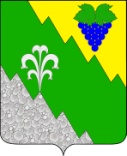 АДМИНИСТРАЦИЯ НИЖНЕБАКАНСКОГО СЕЛЬСКОГО ПОСЕЛЕНИЯ КРЫМСКОГО РАЙОНА ПОСТАНОВЛЕНИЕот  07.12.2011	   №  229станица НижнебаканскаяО признании утратившим силу постановления администрации Нижнебаканского сельского поселения Крымского района от 24 октября 2011 года №186 «О создании на территории Нижнебаканского сельского поселения Добровольной пожарной дружины»В соответствии с положениями Федеральных законов от  21 декабря 1994 года  №69-ФЗ «О пожарной безопасности» и от 6 мая 2011 года №100-ФЗ «О добровольной пожарной охране», руководствуясь экспертным заключением департамента по взаимодействию с органами местного самоуправления администрации и Краснодарского края по результатам проведенной правовой экспертизы муниципального нормативного правового акта Нижнебаканского сельского поселения Крымского района, устанавливающего основы деятельности добровольной пожарной дружины, п о с т а н о в л я ю:1.Признать утратившим силу постановление администрации Нижнебаканского сельского поселения Крымского района от 24 октября 2011 года №186 «О создании на территории Нижнебаканского сельского поселения Добровольной пожарной дружины».2. Специалисту 2 категории администрации Нижнебаканского сельского поселения Крымского района Сагириди В.В.  настоящее постановление обнародовать и разместить на официальном сайте администрации Нижнебаканского сельского поселения Крымского района.  3.Постановление вступает в силу со дня его официального обнародования.Глава Нижнебаканского сельского поселенияКрымского района                                                                                  И.В.Рябченко                                                    